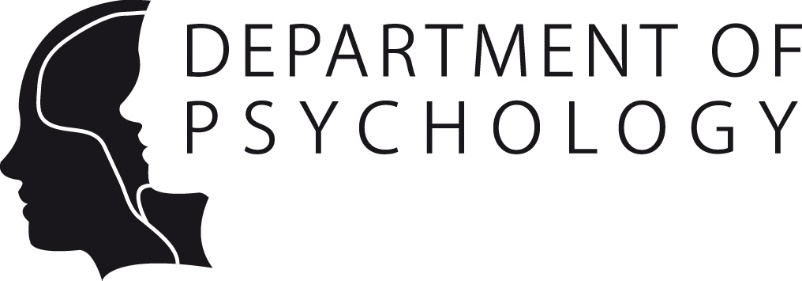 Carl von Ossietzky University OldenburgDepartment of PsychologyInternship evaluation sheet in partial fulfillment of the requirements of module psy250/psy251Last name:		        First name:		     Student number: 	     Email address (university):	     Email address (other):		     The information on this page will not be handed out to other students unless the submitting student gives his/her permission. Pages 2 and 3 will be collected by the module coordinator and will be available to other students of the Master’s course Neurocognitive Psychology.My email address can be given to fellow students interested in this internship. This permission expires automatically after 24 months. YES						 NOPlease also tick the corresponding box on top of page 2.Date:      Signature: _________________________Email permission:	  YES	  NOInformation on the placement:Institution/facility:	     Address incl. country:	     Contact person:		     Phone number:		     Email address:		     Internship duration:	     Semester:  	 winter	 summer		Year      Grants:	 None		 PROMOS	 Fernweh		 Erasmus		 University mobility grant (Mobilitätszuschuss) Study programme mobility grant Other (specify)      Fields of work: Psychotherapy				 Neuropsychology Research/University			 Research/Other Neurorehabilitation			 Other (specify)      Short description of tasks during the internship (max. 600 characters incl. spaces)Evaluation of the internship:Supervision at the hosting institution. very good		 good		 satisfactory		 inadequateI had the opportunity to acquire new skills. yes		 partially		 noI was given the opportunity to work independently. yes		 partially		 noI could apply knowledge from the Master’s course. yes		 partially		 noMy duties had a clear connection to working as a psychologist. yes		 partially		 noI was given a significant amount of duties that I felt were NOT appropriate for a professional internship. yes		 partially		 noI was given the opportunity to get to know the institution beyond my immediate placement yes		 partially		 noWould I recommend the internship? yes, definitely		 yes, but with limitations rather not		 definitely notComments regarding my evaluation (max. 300 characters incl. spaces)